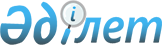 О внесении изменений в решение Капшагайского городского маслихата от 22 декабря 2015 года № 57-239 "О бюджете города Капшагай на 2016-2018 годы"
					
			Утративший силу
			
			
		
					Решение Капшагайского городского маслихата Алматинской области от 05 февраля 2016 года № 60-244. Зарегистрировано Департаментом юстиции Алматинской области 17 февраля 2016 года № 3729. Утратило силу решением Капшагайского городского маслихата Алматинской области от 21 июня 2017 года № 22-91
      Сноска. Утратило силу решением Капшагайского городского маслихата Алматинской области от 21.06.2017 № 22-91  (вводится в действие по истечении десяти календарных дней после дня его первого официального опубликования).

      В соответствии с подпунктом 5 пункта 4 статьи 104, пунктом 4 статьи 106 Бюджетного кодекса Республики Казахстан от 4 декабря 2008 года, подпунктом 1) пункта 1 статьи 6 Закона Республики Казахстан от 23 января 2001 года "О местном государственном управлении и самоуправлении в Республике Казахстан", Капшагайский городской маслихат РЕШИЛ:

      1. Внести в решение Капшагайского городского маслихата от 22 декабря 2015 года № 57-239 "О бюджете города Капшагай на 2016-2018 годы" (зарегистрированного в Реестре государственной регистрации нормативных правовых актов от 30 декабря 2015 года № 3655, опубликованного в газете "Нурлы олке" от 5 января № 01-02 (358-359), от 15 января № 03 (360), от 22 января 2016 года № 04 (361)) следующие изменения:

      пункт 1 указанного решения изложить в новой редакции:

      "1. Утвердить бюджет города на 2016-2018 годы согласно приложениям 1, 2, 3 соответственно, в том числе на 2016 год в следующих объемах:

      1) доходы 4359767 тысяч тенге, в том числе:

      налоговые поступления 1451582 тысячи тенге;

      неналоговые поступления 35213 тысяч тенге;

      поступления от продажи основного капитала 50000 тысяч тенге;

      поступления трансфертов 2822972 тысячи тенге, в том числе:

      целевые текущие трансферты 1139571 тысяча тенге; 

      целевые трансферты на развитие 11910 тысяч тенге; 

      субвенции 1671491 тысяча тенге;

      2) затраты 4403962 тысячи тенге;

      3) чистое бюджетное кредитование 5739 тысяч тенге, в том числе:

      бюджетные кредиты 9545 тысяч тенге;

      погашение бюджетных кредитов 3806 тысяч тенге; 

      4) сальдо по операциям с финансовыми активами 5910 тысяч тенге;

      5) дефицит (профицит) бюджета (-) 55844 тысячи тенге;

      6) финансирование дефицита (использование профицита) бюджета 55844 тысячи тенге.". 

      2. Приложение 1 к указанному решению изложить в новой редакции согласно приложению 1 к настоящему решению. 

      3. Возложить на руководителя государственного учреждения "Отдел экономики и бюджетного планирования города Капшагай" (по согласованию Сатыбалдиева А.Т.) опубликование настоящего решения после государственной регистрации в органах юстиции в официальных и периодических печатных изданиях, а также на интернет-ресурсе, определяемом Правительством Республики Казахстан и на интернет-ресурсе маслихата города.

      4. Контроль за исполнением настоящего решения возложить на постоянную комиссию маслихата города "По социально-экономическому развитию, бюджету, производству, развитию малого и среднего предпринимательства".

      5. Настоящее решение вводится в действие с 1 января 2016 года. Бюджет города Капшагай на 2016 год
					© 2012. РГП на ПХВ «Институт законодательства и правовой информации Республики Казахстан» Министерства юстиции Республики Казахстан
				
      Председатель сессии Капшагайского

      городского маслихата

А. Ефименко 

      Секретарь Капшагайского 

      городского маслихата

К. Ахметтаев
Приложение 1 к решению Капшагайского городского маслихата от 5 февраля 2016 года № 60-244 "О внесении изменений в решение Капшагайского городского маслихата от 22 декабря 2015 года № 57-239 "О бюджете города Капшагай на 2016-2018 годы"Приложение 1 утвержденное решением Капшагайского городского маслихата от 22 декабря 2015 года № 57-239 "О бюджете города Капшагай на 2016-2018 годы" 
Категория 
Категория 
Категория 
Категория 
Сумма,

тысяч

тенге
Класс 
Класс 
Класс 
Сумма,

тысяч

тенге
Подкласс 
Подкласс 
Сумма,

тысяч

тенге
Наименование 
Сумма,

тысяч

тенге
I. Доходы 
4359767
1
Налоговые поступления
1451582
01
Подоходный налог
138719
2
Индивидуальный подоходный налог
138719
04
Hалоги на собственность
921732
1
Hалоги на имущество
610589
3
Земельный налог
155400
4
Hалог на транспортные средства
154993
5
Единый земельный налог
750
05
Внутренние налоги на товары, работы и услуги
366131
2
Акцизы
12000
3
Поступления за использование природных и других ресурсов
35641
4
Сборы за ведение предпринимательской и профессиональной деятельности
313000
5
Налог на игорный бизнес
5490
08
Обязательные платежи, взимаемые за совершение юридически значимых действий и (или) выдачу документов уполномоченными на то государственными органами или должностными лицами
25000
1
Государственная пошлина
25000
2
Неналоговые поступления
35213
01
Доходы от государственной собственности
8350
5
Доходы от аренды имущества, находящегося в государственной собственности
8350
04
Штрафы, пени, взыскания, налагаемые государственными усреждениями, финансируемыми из государственного бюджета, а также содержащимися и финансируемыми из бюджета (сметы расходов) Национального Банка Республики Казахстан
20663
1
Штрафы, пени, санкции, взыскания, налагаемые государственными учреждениями, финансируемыми из государственного бюджета, а также содержащимися и финансируемыми из бюджета (сметы расходов) Национального Банка Республики Казахстан, за исключением поступлений от организаций нефтяного сектора 
20663
06
Прочие неналоговые поступления
6200
1
Прочие неналоговые поступления
6200
3
Поступления от продажи основного капитала
50000
03
Продажа земли и нематериальных активов
50000
1
Продажа земли
50000
4
Поступления трансфертов 
2822972
02
Трансферты из вышестоящих органов государственного управления
2822972
2
Трансферты из областного бюджета
2822972
Функциональная группа 
Функциональная группа 
Функциональная группа 
Функциональная группа 
Функциональная группа 
Сумма, тысяч тенге
Функциональная подгруппа 
Функциональная подгруппа 
Функциональная подгруппа 
Функциональная подгруппа 
Сумма, тысяч тенге
Администратор бюджетных программ 
Администратор бюджетных программ 
Администратор бюджетных программ 
Сумма, тысяч тенге
Программа 
Программа 
Сумма, тысяч тенге
Наименование 
Сумма, тысяч тенге
II.Затраты
4403962
01
Государственные услуги общего характера
186837
01
1
Представительные, исполнительные и другие органы, выполняющие общие функции государственного управления
151792
01
112
Аппарат маслихата района (города областного значения)
15816
01
001
Услуги по обеспечению деятельности маслихата района (города областного значения)
15616
003
Капитальные расходы государственного органа
200
01
122
Аппарат акима района (города областного значения)
90840
01
001
Услуги по обеспечению деятельности акима района (города областного значения)
90440
003
Капитальные расходы государственного органа
400
01
123
Аппарат акима района в городе, города районного значения, поселка, села, сельского округа
45136
01
001
Услуги по обеспечению деятельности акима района в городе, города районного значения, поселка, села, сельского округа
44436
022
Капитальные расходы государственного органа
700
01
2
Финансовая деятельность
14009
01
452
Отдел финансов района (города областного значения)
14009
01
001
Услуги по реализации государственной политики в области исполнения бюджета и управления коммунальной собственностью района (города областного значения)
12336
01
003
Проведение оценки имущества в целях налогообложения
943
010
Приватизация, управление коммунальным имуществом, постприватизационная деятельность и регулирование споров, связанных с этим
730
01
5
Планирование и статистическая деятельность
21036
01
5
453
Отдел экономики и бюджетного планирования района (города областного значения)
21036
01
5
001
Услуги по реализации государственной политики в области формирования и развития экономической политики, системы государственного планирования
20786
004
Капитальные расходы государственного органа
250
02
Оборона
2785
02
1
Военные нужды
2162
02
122
Аппарат акима района (города областного значения)
2162
02
005
Мероприятия в рамках исполнения всеобщей воинской обязанности
2162
2
Организация работы по чрезвычайным ситуациям
623
122
Аппарат акима района (города областного значения)
623
007
Мероприятия по профилактике и тушению степных пожаров районного (городского) масштаба, а также пожаров в населенных пунктах, в которых не созданы органы государственной противопожарной службы
623
03
Общественный порядок, безопасность, правовая, судебная, уголовно-исполнительная деятельность
6278
03
9
Прочие услуги в области общественного порядка и безопасности
6278
03
485
Отдел пассажирского транспорта и автомобильных дорог района (города областного значения)
6278
03
021
Обеспечение безопасности дорожного движения в населенных пунктах
6278
04
Образование
2873151
04
1
Дошкольное воспитание и обучение
452337
04
464
Отдел образования района (города областного значения)
452337
04
009
Обеспечение деятельности организаций дошкольного воспитания и обучения
168872
040
Реализация государственного образовательного заказа в дошкольных организациях образования
283465
2
Начальное, основное среднее и общее среднее образование
2040680
04
464
Отдел образования района (города областного значения)
1877786
04
003
Общеобразовательное обучение
1806922
04
006
Дополнительное образование для детей
70864
465
Отдел физической культуры и спорта района (города областного значения)
156894
017
Дополнительное образование для детей и юношества по спорту
156894
467
Отдел строительства района (города областного значения)
6000
024
Строительство и реконструкция объектов начального, основного среднего и общего среднего образования
6000
04
9
Прочие услуги в области образования
380134
464
Отдел образования района (города областного значения)
380134
001
Услуги по реализации государственной политики на местном уровне в области образования 
9347
004
Информатизация системы образования в государственных учреждениях образования района (города областного значения)
3000
005
Приобретение и доставка учебников, учебно-методических комплексов для государственных учреждений образования района (города областного значения)
86044
007
Проведение школьных олимпиад, внешкольных мероприятий и конкурсов районного (городского) масштаба
1406
015
Ежемесячные выплаты денежных средств опекунам (попечителям) на содержание ребенка-сироты (детей-сирот), и ребенка (детей), оставшегося без попечения родителей
33800
067
Капитальные расходы подведомственных государственных учреждений и организаций
246537
06
Социальная помощь и социальное обеспечение
165948
1
Социальное обеспечение
9591
451
Отдел занятости и социальных программ района (города областного значения)
8747
005
Государственная адресная социальная помощь
2908
016
Государственные пособия на детей до 18 лет
5839
464
Отдел образования района (города областного значения)
844
030
Содержание ребенка (детей), переданного патронатным воспитателям
844
06
2
Социальная помощь
127763
06
451
Отдел занятости и социальных программ района (города областного значения)
127763
06
002
Программа занятости
48725
06
004
Оказание социальной помощи на приобретение топлива специалистам здравоохранения, образования, социального обеспечения, культуры, спорта и ветеринарии в сельской местности в соответствии с законодательством Республики Казахстан
3924
06
006
Оказание жилищной помощи
14695
06
007
Социальная помощь отдельным категориям нуждающихся граждан по решениям местных представительных органов
9390
06
010
Материальное обеспечение детей-инвалидов, воспитывающихся и обучающихся на дому
1781
06
014
Оказание социальной помощи нуждающимся гражданам на дому
22955
06
017
Обеспечение нуждающихся инвалидов обязательными гигиеническими средствами и предоставление услуг специалистами жестового языка, индивидуальными помощниками в соответствии с индивидуальной программой реабилитации инвалида
26293
06
9
Прочие услуги в области социальной помощи и социального обеспечения
28594
06
451
Отдел занятости и социальных программ района (города областного значения)
28594
06
001
Услуги по реализации государственной политики на местном уровне в области обеспечения занятости и реализации социальных программ для населения
24013
06
011
Оплата услуг по зачислению, выплате и доставке пособий и других социальных выплат
1177
050
Реализация Плана мероприятий по обеспечению прав и улучшению качества жизни инвалидов
3404
07
Жилищно-коммунальное хозяйство
942019
07
1
Жилищное хозяйство
30571
487
Отдел жилищно-коммунального хозяйства и жилищной инспекции района (города областного значения)
30571
001
Услуги по реализации государственной политики на местном уровне в области жилищно-коммунального хозяйства и жилищного фонда
12111
041
Ремонт и благоустройство объектов в рамках развития городов и сельских населенных пунктов по Дорожной карте занятости 2020
18460
07
2
Коммунальное хозяйство
629876
07
487
Отдел жилищно-коммунального хозяйства и жилищной инспекции района (города областного значения)
629876
07
015
Обеспечение бесперебойного теплоснабжения малых городов
609876
026
Организация эксплуатации тепловых сетей, находящихся в коммунальной собственности районов (городов областного значения)
20000
3
Благоустройство населенных пунктов
281572
07
487
Отдел жилищно-коммунального хозяйства и жилищной инспекции района (города областного значения)
281572
07
017
Обеспечение санитарии населенных пунктов
68404
07
025
Освещение улиц в населенных пунктах
40136
07
030
Благоустройство и озеленение населенных пунктов
169175
07
031
Содержание мест захоронений и захоронение безродных
3857
08
Культура, спорт, туризм и информационное пространство
71870
08
1
Деятельность в области культуры
15595
08
455
Отдел культуры и развития языков района (города областного значения)
15595
08
003
Поддержка культурно-досуговой работы
15595
08
2
Спорт
14393
08
465
Отдел физической культуры и спорта района (города областного значения)
14393
001
Услуги по реализации государственной политики на местном уровне в сфере физической культуры и спорта
5579
08
006
Проведение спортивных соревнований на районном (города областного значения) уровне
650
08
007
Подготовка и участие членов сборных команд района (города областного значения) по различным видам спорта на областных спортивных соревнованиях
8164
08
3
Информационное пространство
23336
08
455
Отдел культуры и развития языков района (города областного значения)
18210
006
Функционирование районных (городских) библиотек
17429
08
007
Развитие государственного языка и других языков народа Казахстана
781
456
Отдел внутренней политики района (города областного значения)
5126
002
Услуги по проведению государственной информационной политики
5126
08
9
Прочие услуги по организации культуры, спорта, туризма и информационного пространства
18546
455
Отдел культуры и развития языков района (города областного значения)
5927
001
Услуги по реализации государственной политики на местном уровне в области развития языков и культуры
5873
032
Капитальные расходы подведомственных государственных учреждений и организаций
54
08
456
Отдел внутренней политики района (города областного значения)
12619
08
001
Услуги по реализации государственной политики на местном уровне в области информации, укрепления государственности и формирования социального оптимизма граждан
12619
10
Сельское, водное, лесное, рыбное хозяйство, особо охраняемые природные территории, охрана окружающей среды и животного мира, земельные отношения
78270
10
1
Сельское хозяйство
30365
453
Отдел экономики и бюджетного планирования района (города областного значения)
1997
099
Реализация мер по оказанию социальной поддержки специалистов
1997
462
Отдел сельского хозяйства района (города областного значения)
11254
001
Услуги по реализации государственной политики на местном уровне в сфере сельского хозяйства
11254
473
Отдел ветеринарии района (города областного значения)
17114
001
Услуги по реализации государственной политики на местном уровне в сфере ветеринарии
8693
006
Организация санитарного убоя больных животных
1200
007
Организация отлова и уничтожения бродячих собак и кошек
2400
008
Возмещение владельцам стоимости изымаемых и уничтожаемых больных животных, продуктов и сырья животного происхождения
4051
009
Проведение ветеринарных мероприятий по энзоотическим болезням животных
128
010
Проведение мероприятий по идентификации сельскохозяйственных животных
642
10
6
Земельные отношения
24453
10
463
Отдел земельных отношений района (города областного значения)
24453
10
001
Услуги по реализации государственной политики в области регулирования земельных отношений на территории района (города областного значения)
10323
006
Землеустройство, проводимое при установлении границ районов, городов областного значения, районного значения, сельских округов, поселков, сел
14130
10
9
Прочие услуги в области сельского, водного, лесного, рыбного хозяйства, охраны окружающей среды и земельных отношений
23452
10
473
Отдел ветеринарии района (города областного значения)
23452
10
011
Проведение противоэпизоотических мероприятий
23452
11
Промышленность, архитектурная, градостроительная и строительная деятельность
19580
11
2
Архитектурная, градостроительная и строительная деятельность
19580
11
467
Отдел строительства района (города областного значения)
11244
11
001
Услуги по реализации государственной политики на местном уровне в области строительства
11244
468
Отдел архитектуры и градостроительства района (города областного значения)
8336
001
Услуги по реализации государственной политики в области архитектуры и градостроительства на местном уровне 
8336
12
Транспорт и коммуникации
15848
12
1
Автомобильный транспорт
9000
12
485
Отдел пассажирского транспорта и автомобильных дорог района (города областного значения)
9000
12
023
Обеспечение функционирования автомобильных дорог
9000
9
Прочие услуги в сфере транспорта и коммуникаций
6848
485
Отдел пассажирского транспорта и автомобильных дорог района (города областного значения)
6848
001
Услуги по реализации государственной политики на местном уровне в области пассажирского транспорта и автомобильных дорог 
6848
13
Прочие
26801
3
Поддержка предпринимательской деятельности и защита конкуренции
7709
469
Отдел предпринимательства района (города областного значения)
7709
001
Услуги по реализации государственной политики на местном уровне в области развития предпринимательства
7709
13
9
Прочие
19092
123
Аппарат акима района в городе, города районного значения, поселка, села, сельского округа
12945
040
Реализация мер по содействию экономическому развитию регионов в рамках Программы "Развитие регионов"
12945
13
9
452
Отдел финансов района (города областного значения)
6147
13
9
012
Резерв местного исполнительного органа района (города областного значения) 
6147
15
Трансферты
14575
15
1
Трансферты
14575
15
1
452
Отдел финансов района (города областного значения)
14575
006
Возврат неиспользованных (недоиспользованных) целевых трансфертов
469
15
1
051
Трансферты органам местного самоуправления
14106
III. Чистое бюджетное кредитование
5739
Бюджетные кредиты
9545
10
Сельское, водное, лесное, рыбное хозяйство, особо охраняемые природные территории, охрана окружающей среды и животного мира, земельные отношения
9545
1
Сельское хозяйство
9545
453
Отдел экономики и бюджетного планирования района (города областного значения)
9545
006
Бюджетные кредиты для реализации мер социальной поддержки специалистов
9545
Категория
Категория
Категория
Категория
Сумма,

тысяч

тенге

 
Класс
Класс
Класс
Сумма,

тысяч

тенге

 
Подкласс 
Подкласс 
Сумма,

тысяч

тенге

 
Наименование
Сумма,

тысяч

тенге

 
5
Погашение бюджетных кредитов
3806
01
Погашение бюджетных кредитов
3806
1
Погашение бюджетных кредитов, выданных из государственного бюджета
3806
Функциональная группа 
Функциональная группа 
Функциональная группа 
Функциональная группа 
Функциональная группа 
Сумма, тысяч тенге
Функциональная подгруппа 
Функциональная подгруппа 
Функциональная подгруппа 
Функциональная подгруппа 
Сумма, тысяч тенге
Администратор бюджетных программ 
Администратор бюджетных программ 
Администратор бюджетных программ 
Сумма, тысяч тенге
Программа 
Программа 
Сумма, тысяч тенге
Наименование
Сумма, тысяч тенге
IV. Сальдо по операциям с финансовыми активами
5910
Приобретение финансовых активов
5910
13
Прочие
5910
9
Прочие
5910
456
Отдел внутренней политики района (города областного значения)
5910
065
Формирование или увеличение уставного капитала юридических лиц
5910
Категория 
Категория 
Категория 
Категория 
Сумма, 

тысяч 

тенге

 
Класс 
Класс 
Класс 
Сумма, 

тысяч 

тенге

 
Подкласс 
Подкласс 
Сумма, 

тысяч 

тенге

 
Наименование
Сумма, 

тысяч 

тенге

 
V. Дефицит (профицит) бюджета
-55844
VI. Финансирование дефицита (использование профицита) бюджета
55844
7
Поступления займов
9545
01
Внутренние государственные займы
9545
2
Договора займов
9545
8
Используемые остатки бюджетных средств
50106
01
Остатки бюджетных средств
50106
1
Свободные остатки бюджетных средств
50106
Функциональная группа
Функциональная группа
Функциональная группа
Функциональная группа
Функциональная группа
Сумма, тысяч тенге
Функциональная подгруппа 
Функциональная подгруппа 
Функциональная подгруппа 
Функциональная подгруппа 
Сумма, тысяч тенге
Администратор бюджетных программ 
Администратор бюджетных программ 
Администратор бюджетных программ 
Сумма, тысяч тенге
Программа 
Программа 
Сумма, тысяч тенге
Наименование
Сумма, тысяч тенге
16
Погашение займов
3807
1
Погашение займов
3807
452
Отдел финансов района (города областного значения)
3807
008
Погашение долга местного исполнительного органа перед вышестоящим бюджетом
3806
021
Возврат неиспользованных бюджетных кредитов, выданных из местного бюджета
1